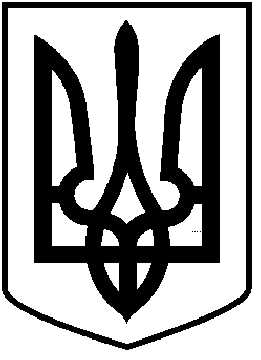 ЧОРТКІВСЬКА    МІСЬКА    РАДАВИКОНАВЧИЙ КОМІТЕТР І Ш Е Н Н Я (проєкт)__  листопада 2021 року 					                             №  ___ Про надання дозволу філії  ТОУ ТВБВ«Ощадбанк» на облаштування стоянкислужбових оперативних транспортних засобів      Розглянувши звернення керуючого Філії – Тернопільського обласного управління ТВБВ №10019/054 АТ «Ощадбанк» Ігоря Козака від 28.10.2021 №153З щодо облаштування місця для стоянки службових оперативних транспортних засобів АТ «Ощадбанк» для оперативного та безпечного виконання завдань інкасації та перевезення цінностей, керуючись п.6 ч.2 ст.10 Закону України «Про благоустрій населених пунктів», пп.4 п. «а» ст.30, ч.6 ст.59 Закону України «Про місцеве самоврядування в Україні», виконавчий комітет міської радиВИРІШИВ:1. Визначити місцем для стоянки службових оперативних транспортних  засобів (чотири одиниці) АТ«Ощадбанк» зону,  вздовж обочини дороги по вул. Коротка у місті Чорткові, відповідно до схеми, що додається.2. Надати дозвіл керівнику Філії – Тернопільського обласного управління ТВБВ № 10019/054 АТ «Ощадбанк» (Ігор Козак) на облаштування стоянки службових оперативних транспортних  засобів (чотири одиниці) АТ«Ощадбанк» та встановлення дорожніх знаків 5.39 «Зона стоянки» та 5.40 «Кінець зони стоянки».3. Копію рішення направити управлінню комунального господарства, архітектури та капітального будівництва Чортківської міської ради та Філії – Тернопільського обласного управління ТВБВ № 10019/054 АТ «Ощадбанк».4. Контроль за виконанням даного рішення покласти на заступника міського голови з питань діяльності виконавчих органів Віктора ГУРИНА.Міський голова                                                                Володимир ШМАТЬКОЗаяць Н.М.Гурин В.М.Юрчишин В.М.Кирилів Н.Є.     